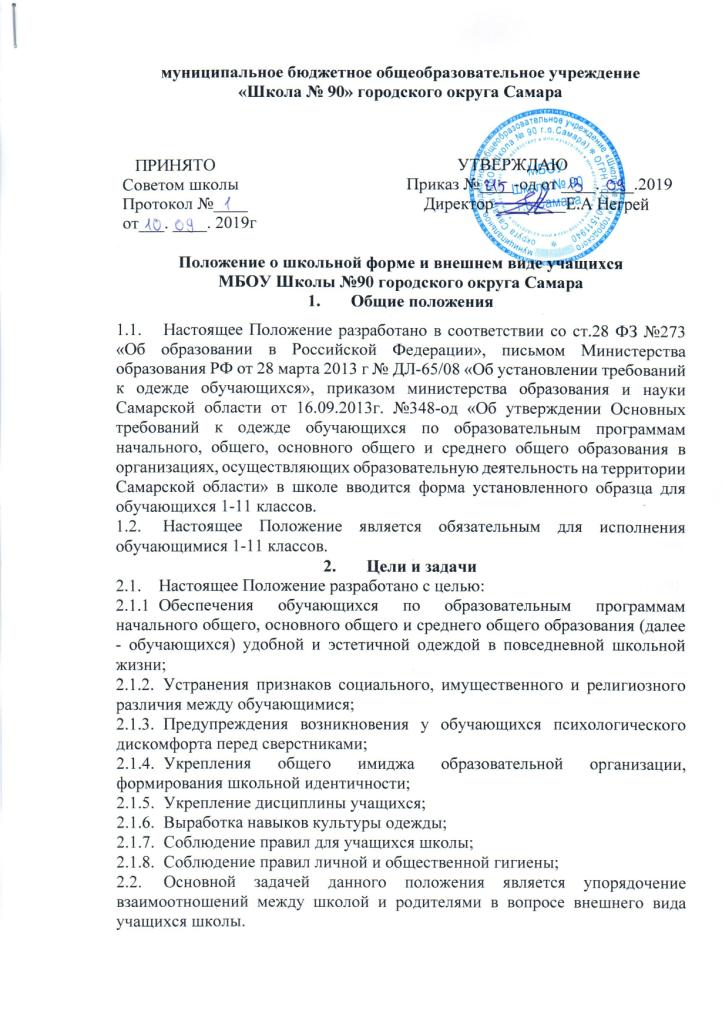 2.3.	 Выработка единых требований, выдвигаемых школой к внешнему виду обучающихся в период учебных занятий.3.	Требования к внешнему виду3.1.Одежда должна соответствовать санитарно - эпидемиологическим правилам и нормативам «Гигиенические требования к одежде для детей, подростков и взрослых, товарам детского ассортимента и материалам для изделий (изделиям), контактирующим с кожей человека. СанПин 2.4.7/1.1.1286-03», утвержденным постановлением Главного государственного санитарного врача РФ от 17.04.2003 № 51.3.2. Обучающимся запрещается ношение в образовательной организации:3.2.1.	 Одежды, обуви и аксессуаров с травмирующей фурнитурой, символикой асоциальных неформальных молодежных объединений, а также пропагандирующих психоактивные вещества и противоправное поведение.3.2.2.	 Юбок с  высокими разрезами, декольтированных платьев и блузок, одежды бельевого стиля, атрибутов одежды, закрывающих лицо и голову.3.2.3.	 Религиозной одежды и головных уборов, одежды и головных уборов с религиозными атрибутами и (или) религиозной символикой.3.2.4.	 Головных уборов в помещениях образовательной организации.3.2.5.	 Пляжной обуви, массивной обуви на толстой платформе, вечерних туфель и туфель на высоком каблуке.3.3. Внешний вид и одежда обучающихся должны соответствовать общепринятым в обществе нормам делового стиля и носить светский характер.4.	 Права и обязанности обучающихся.5.1.	 Обучающийся имеет право выбирать школьную форму в рамках понятия «деловой стиль в одежде» и обязаны в течение учебного года постоянно носить школьную форму.5.2.	 Обучающийся обязан носить повседневную школьную форму ежедневно.5.3.	 Содержать форму в чистоте, относится к ней бережно, помнить, что внешний вид ученика - это лицо школы.5.4.	 Спортивная форма в дни уроков физической культуры приносится обучающимися с собой.5.5.	 В дни проведения торжественных линеек, праздников школьники надевают парадную форму.5.6.	 Ученик имеет право самостоятельно подбирать рубашки, блузки, аксессуары, к школьному костюму в повседневной жизни.5.7.	 Обучающиеся школы обязаны выполнять все пункты данного положения.5. Обязанности родителей.6.1.	 Контролировать внешний вид учащихся перед выходом в школу в строгом соответствии с требованиями Положения.6.2.	 Выполнять все пункты данного Положения. 